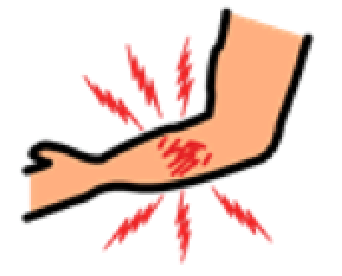 මම වේදනාවෙන්I’M IN PAINඔක්සිජන්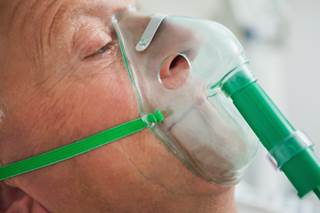 OXYGEN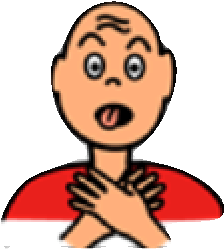 හුස්ම ගැනීමේ අපහසුයිTROUBLE BREATHINGහුස්ම ගැනීමේ අපහසුයිTROUBLE BREATHING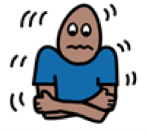 මට සීතලයිI’M COLD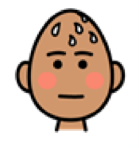 මට රස්නෙයිI’M HOTමට රස්නෙයිI’M HOT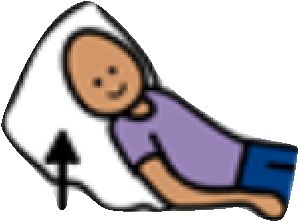 ඉරියව්ව වෙනස්කරන්නADJUST POSITION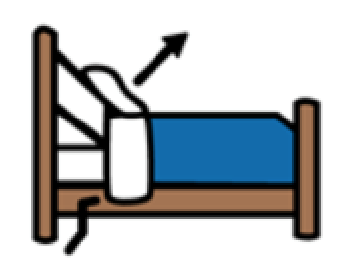 ඇඳ ඉහලට ඔසවන්නADJUST BED UP	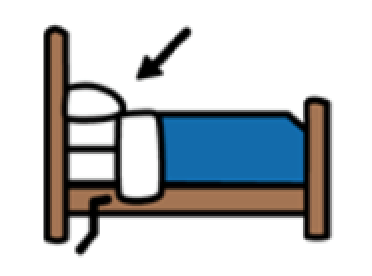 ඇඳ පහලට කරන්නADJUST BED DOWN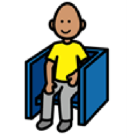 වාඩි වෙන්නSIT DOWNවාඩි වෙන්නSIT DOWNහාන්සි වෙන්න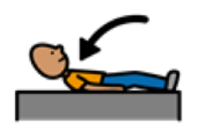 LIE DOWN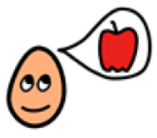 මට බඩගිනියිI’M HUNGRYමට බඩගිනියිI’M HUNGRY මට තිබහයි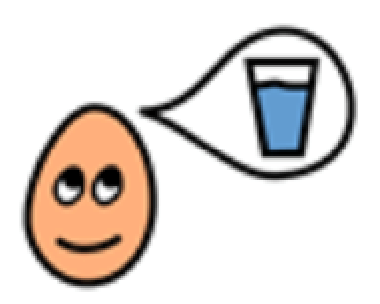 I’M THIRSTY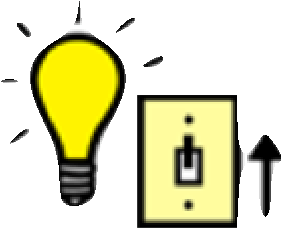 විදුලි පහන් දල්වන්න/නිවන්නTURN LIGHTS ON/OFF ෂවර්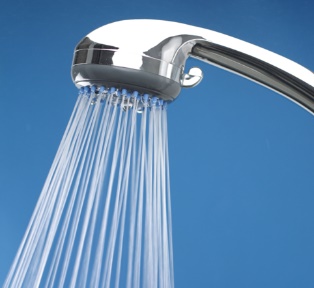 SHOWER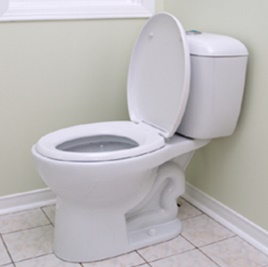 වැසිකිළියTOILETවැසිකිළියTOILET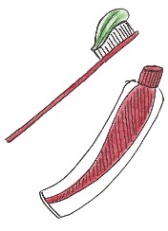 දත් මදින්නBRUSH TEETH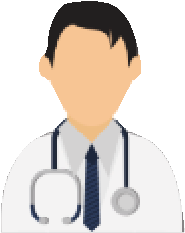 වෛද්‍යවරයා අමතන්නCALL THE DOCTORවෛද්‍යවරයා අමතන්නCALL THE DOCTOR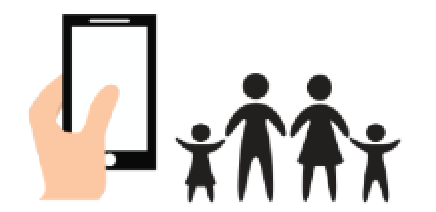 මගේ පවුල අමතන්නCALL	MY FAMILY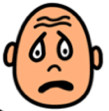 මට බයයිI’M SCARED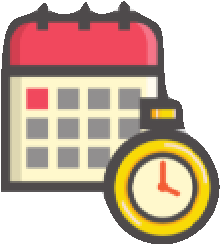 අද කවදද /දැන් වෙලාව කීයදWHAT DAY/ TIME	IS IT?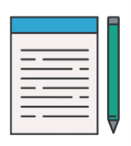 පෑන සහ කොලයක්PEN & PAPERපෑන සහ කොලයක්PEN & PAPER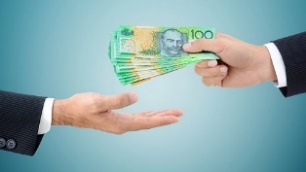 මෙයට ගෙවිය යුතුදDO I NEED TO PAY FOR THIS?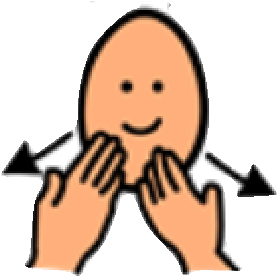 ඔබට ස්තුතියිTHANK YOUඔබට ස්තුතියිTHANK YOUඔව්YESඔව්YESඔව්YES  මම දන්නේ නැහැI DON’T KNOW  මම දන්නේ නැහැI DON’T KNOW  මම දන්නේ නැහැI DON’T KNOWනැහැNOනැහැNO